问题现象：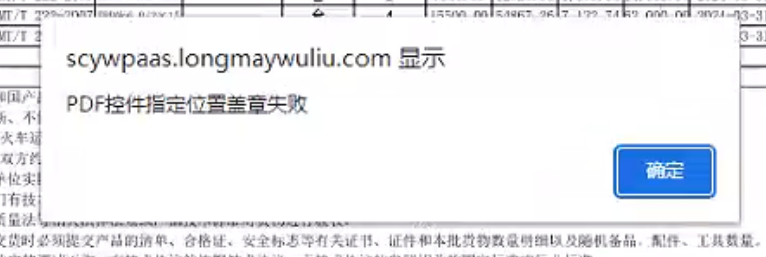 解决方法：进入龙煤签章办理说明网址http://www.share-sun.com.cn/index.php/hlj/下载电子签章驱动及控件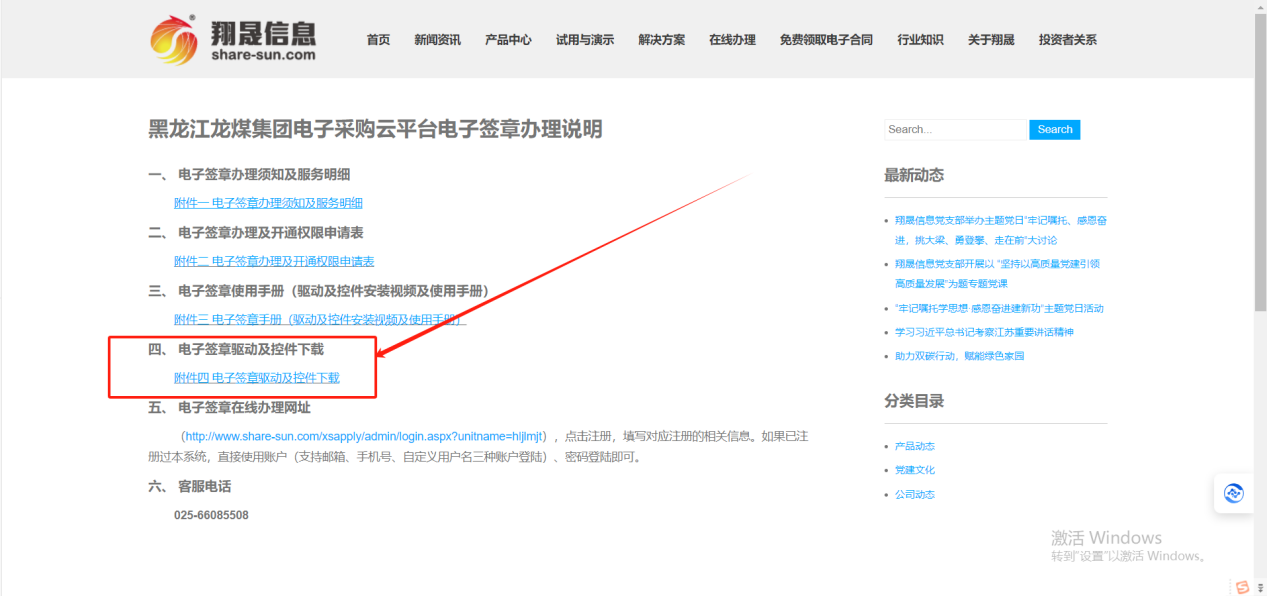 3.下载的文件解压出来重新安装下锁驱动（安装锁驱动之前需先卸载之前的驱动，卸载步骤见附件）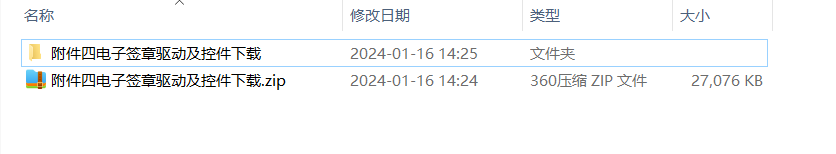 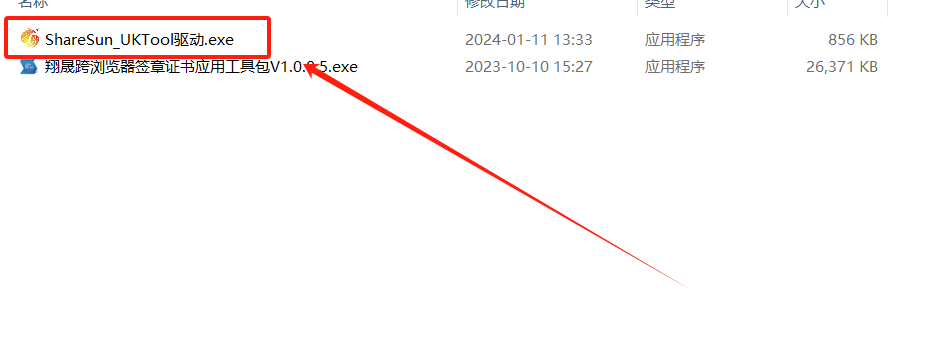 附件卸载步骤：1.锁拔掉、关闭驱动程序、关闭浏览器2.在左下角程序里面找到Ukey管理工具，右键选择卸载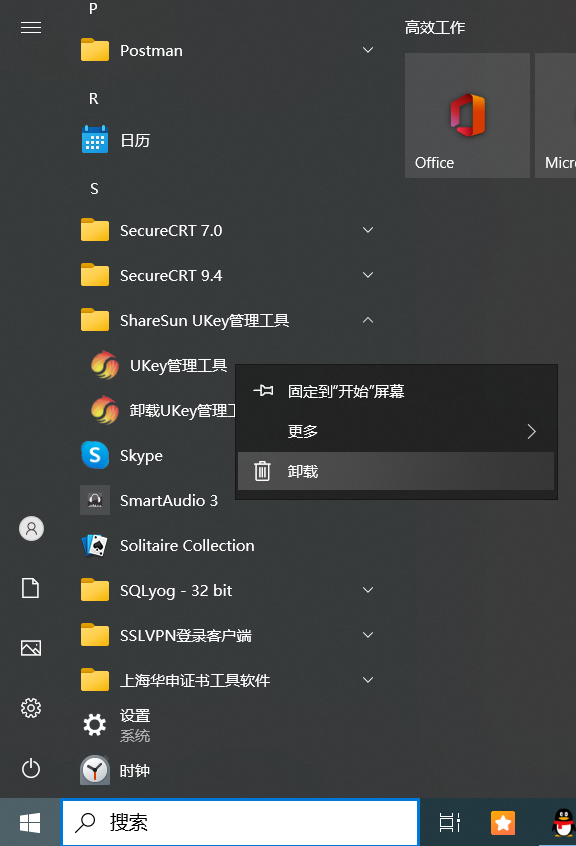 3.然后会跳转到控制面板，选择锁驱动双击卸载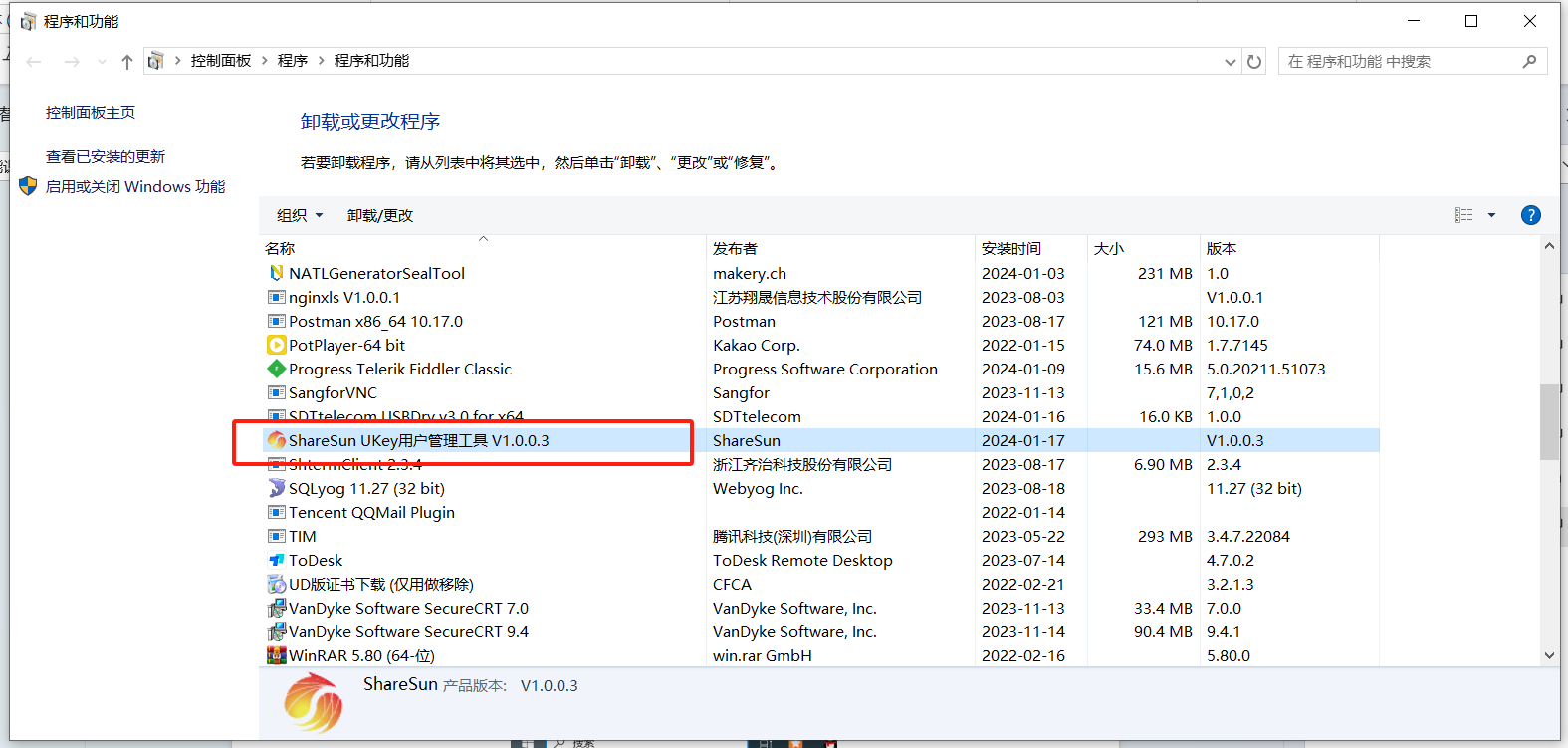 